Board of TrusteesTuesday, August 25, 2020 @ 6:30 PMVia Video Conference Pursuant to Executive Order 202.1Resolution 15-2020 Authorizing Budget AdjustmentsCorrespondenceRemoval of Handicap Parking signTot’s ParkOld BusinessLOA with Chamber regarding public restroomsUpdate from Climate Smart Philipstown (R. Muller)Approval of Bills	Batch #:		Amount: $Approval of Minutes – 8/5/20, 8/11/20Code Update Review - Chapters:071	Licensing118	Taxation127	Residential Parking Program130	Water132	Waterfront Consistency Review134	Zoning040	Building ConstructionThe public is invited to attend the meeting as follows:https://zoom.us/j/94086293122?pwd=eVJpUnFZRUt5K3A3anhFLzlERG9SQT09To Join by Phone: (646) 558-8656Meeting ID: 940 8629 3122 	 Password: 259033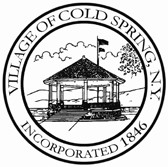 Village of Cold Spring85 Main Street, Cold Spring, NY 10516Tel: (845) 265-3611	Fax: (845) 265-1002Web: www.coldspringny.govVillage of Cold Spring85 Main Street, Cold Spring, NY 10516Tel: (845) 265-3611	Fax: (845) 265-1002Web: www.coldspringny.govDAVE MERANDY, MAYORMARIE EARLY, TRUSTEELYNN MILLER, TRUSTEEFRANCES MURPHY, TRUSTEESTEVE VOLOTO, TRUSTEEDAVE MERANDY, MAYORMARIE EARLY, TRUSTEELYNN MILLER, TRUSTEEFRANCES MURPHY, TRUSTEESTEVE VOLOTO, TRUSTEEJEFF VIDAKOVICH, CLERK/TREASURERMICHELLE ASCOLILLO, ACCOUNTANTLARRY BURKE, OFFICER-IN-CHARGEMatt Kroog, WATER SUPERINTENDENTROBERT DOWNEY, HIGHWAY DEPARTMENT CREW CHIEF